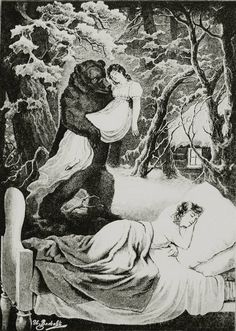 9б. Круг  чтения (2024–25)В самом начале года обсуждаем роман Бредбери «451 градус по Фаренгейту», а далее—см. список.Не настаиваю, но лишь рекомендую мои литературные подкасты. Они для взрослых и для детей. Зеленая лампа: https://lampa.fm/  Зеркальные страницы: https://mirrorpages.mave.digital/   Обо всем остальном при встрече. Учитель литературы Владимир Натанович Шацев: https://vk.com/vshatsevДля всех. Трудная и на самом деле увлекательная литература. Для тех, кому важны итоговые пятерки, и для тех, кто любит читать. Грибоедов«Горе от ума» Мольер «Мизантроп» Вольтер«Кандид»Пушкин«Моцарт и Сальери» «Евгений Онегин»Гоголь«Невский проспект», «Шинель»«Мертвые души»Гофман«Крошка Цахес»Лермонтов«Герой нашего времени» Байрон«Корсар»